Hope College defines a Principal Investigator (PI) as those individuals with an FTE of 0.5 or greater with an indefinite or multi-year appointment.  Individuals who do not meet this requirement may submit a PI Status Request Form for consideration.  PI status may be granted on a project-by-project basis or a blanket period of up to three years.  PI status may not be granted to students.  Questions about this form may be directed to Ron Fleischmann, Director of Sponsored Research and Programs (fleischmann@hope.edu).  Section I: Applicant InformationSection II: JustificationSection IV: Approvals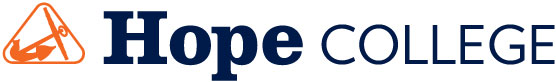 Principal investigator status Request FormCREATED 13 April 2021Name:Department:Division:Email:Current (or Proposed) Title:Type of Approval A one-time PI Status for this proposed project.Sponsor/Program: 	     Project Title: 		      A blanket PI Status of up to       years. Please provide a justification as to why this individual is the most appropriate person to serve as PI on this project, including experience and qualifications for providing sufficient project oversight.   Please provide a justification as to why this individual is the most appropriate person to serve as PI on this project, including experience and qualifications for providing sufficient project oversight.   I hereby grant this individual PI Status as indicated above (one-time request vs. blanket request).  I understand that my department is responsible for ensuring sufficient project oversight in accordance with all other sponsored programs at Hope College.  Similarly, I understand that all cost overruns associated with this project or this PI (if a blanket request) may become the responsibility of the department. I hereby grant this individual PI Status as indicated above (one-time request vs. blanket request).  I understand that my department is responsible for ensuring sufficient project oversight in accordance with all other sponsored programs at Hope College.  Similarly, I understand that all cost overruns associated with this project or this PI (if a blanket request) may become the responsibility of the department. I hereby grant this individual PI Status as indicated above (one-time request vs. blanket request).  I understand that my department is responsible for ensuring sufficient project oversight in accordance with all other sponsored programs at Hope College.  Similarly, I understand that all cost overruns associated with this project or this PI (if a blanket request) may become the responsibility of the department. I hereby grant this individual PI Status as indicated above (one-time request vs. blanket request).  I understand that my department is responsible for ensuring sufficient project oversight in accordance with all other sponsored programs at Hope College.  Similarly, I understand that all cost overruns associated with this project or this PI (if a blanket request) may become the responsibility of the department. Department Chair/Director DateDateI hereby grant this individual PI Status as indicated above (one-time request vs. blanket request).  I understand that my division is responsible for ensuring sufficient project oversight in accordance with all other sponsored programs at Hope College.  Similarly, I understand that all cost overruns associated with this project or PI (if a blanket request) may become the responsibility of the division.I hereby grant this individual PI Status as indicated above (one-time request vs. blanket request).  I understand that my division is responsible for ensuring sufficient project oversight in accordance with all other sponsored programs at Hope College.  Similarly, I understand that all cost overruns associated with this project or PI (if a blanket request) may become the responsibility of the division.I hereby grant this individual PI Status as indicated above (one-time request vs. blanket request).  I understand that my division is responsible for ensuring sufficient project oversight in accordance with all other sponsored programs at Hope College.  Similarly, I understand that all cost overruns associated with this project or PI (if a blanket request) may become the responsibility of the division.I hereby grant this individual PI Status as indicated above (one-time request vs. blanket request).  I understand that my division is responsible for ensuring sufficient project oversight in accordance with all other sponsored programs at Hope College.  Similarly, I understand that all cost overruns associated with this project or PI (if a blanket request) may become the responsibility of the division.Dean/Division Head SignatureDate